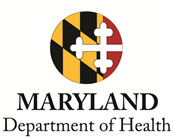 Maryland Medicaid Data Request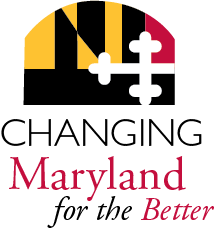 1.  Date of Form Submission2.  Project Title 3.  Principal Investigator’s     Name:     Position Title:     Organization:     Street Address:     City, State, ZIP Code:     Email Address:     Telephone #:     Facsimile  #:4.  Type of Data Request4.  Type of Data Request  First-Time Data Request  First-Time Data Request  Expanded Data Request Using Previously Acquired Data (Indicate Previous Study Title & MDH IRB Protocol #)  Expanded Data Request Using Previously Acquired Data (Indicate Previous Study Title & MDH IRB Protocol #)   Other (Specify):  _______________________________________________________________________   Other (Specify):  _______________________________________________________________________5.  Purpose of Data Request   5.  Purpose of Data Request   □ Research    □ Program Administration    □ Other _______________________________________________□ Research    □ Program Administration    □ Other _______________________________________________6.  Periodicity of Data Request    6.  Periodicity of Data Request    □ Monthly   □ Quarterly   □ Semi-Annually   □ Annually    □ Other ___________________________________□ Monthly   □ Quarterly   □ Semi-Annually   □ Annually    □ Other ___________________________________7.  Research Proposal7.  Research ProposalStudy’s Central Aim, Goals, Objectives:Study’s Central Aim, Goals, Objectives:Study’s Central Aim, Goals, Objectives (Continued):8.  Population of Interest       Providers        Enrollees        Other (Specify)  ____________________________________________________9.  Deliverables Requested    Service-level Data Sets (Raw Fee-For-Service Claims and/or Managed Care Encounters)  Person-level Data Sets (Summarized by Enrollee)  Provider-level Data Sets (Summarized by Provider)  Frequency Tables (e.g. Aggregate Counts of Visits, Enrollees, or Services Used By Characteristics Of Interest)  Health Choice Managed Care Organization Encounter Data□ Inpatient□ Outpatient□ Physician□ Special Services□ Home Health□ Pharmacy□ Long-term Care□ Dental□ Other (Specify) _______________________________________________________________________  Fee-for-Service Claims Data□ Inpatient□ Outpatient□ Physician□ Special Services□ Home Health□ Pharmacy□ Long-term Care□ Dental□ Other (Specify) ______________________________________________________________________  Primary Adult Care (PAC) Program Encounter Data (Note:  PAC Program was discontinued 12/31/13)□ Outpatient□ Physician□ Special Services□ Pharmacy   Demographic  Data   Enrollment Data    Non-MMIS Data or External Files (Specify) ___________________________________________________   Other (Specify)  ________________________________________________________________________________       _____________________________________________________________________________________Time Period of Needed Data: State Fiscal Year (7/1 – 6/30)               Year(s): Calendar Year (1/1 – 12/31)                 Year(s): Federal Fiscal Year (10/1 – 9/30)         Year(s): Specify Start and End Dates: Comments to Clarify Targeted Time Period:For All Sections Below, Complete If Applicable To Your Request12.  Medicaid Beneficiary Population(s) To Be Studied       (e.g., All Medicaid Beneficiaries, Health Choice Managed Care Participants Only, …)13.  Targeted Beneficiary Characteristics (e.g., Race, Age Group, Gender, County/Region, Coverage Group,         Length of Enrollment, Other Demographics...)14.  Targeted Diagnoses (If Any), Including List of Relevant ICD Diagnostic Codes(When indicated, take into account the timing of the migration from ICD-9 to ICD-10 codes on 10.1.15.  Also, indicate whether the targeted population should be identified using the primary diagnosis only, or any diagnosis field, i.e., primary or secondary diagnosis.)15.  Health & Related Services to Be Evaluated (If Relevant, Include List of  CPT, HCPCS, Revenue or Other Codes)16.  Cost Estimates (Fee-For-Service Payments, Managed Care Capitation or Imputed Costs, Etc.)17.  Targeted Providers or Provider Types 18.  Targeted Service Locations (e.g., ZIP Code, County, Region)19.  Other Parameters of Needed Data Sample (Provide whatever additional information may be needed by data provider to fulfill this data request)20.  Table Structure Needed (If applicable, describe the table structure needed and/or insert  example table shell)21.  Preferred Output File Format (e.g. , SAS or Excel) & Preferred Data Delivery Method 22.  Additional Information (e.g., Contact Information for Co-Investigator(s) and Study Coordinator, Other Data Specifications, Any Other Guidance for Data Provider)